Delfinki 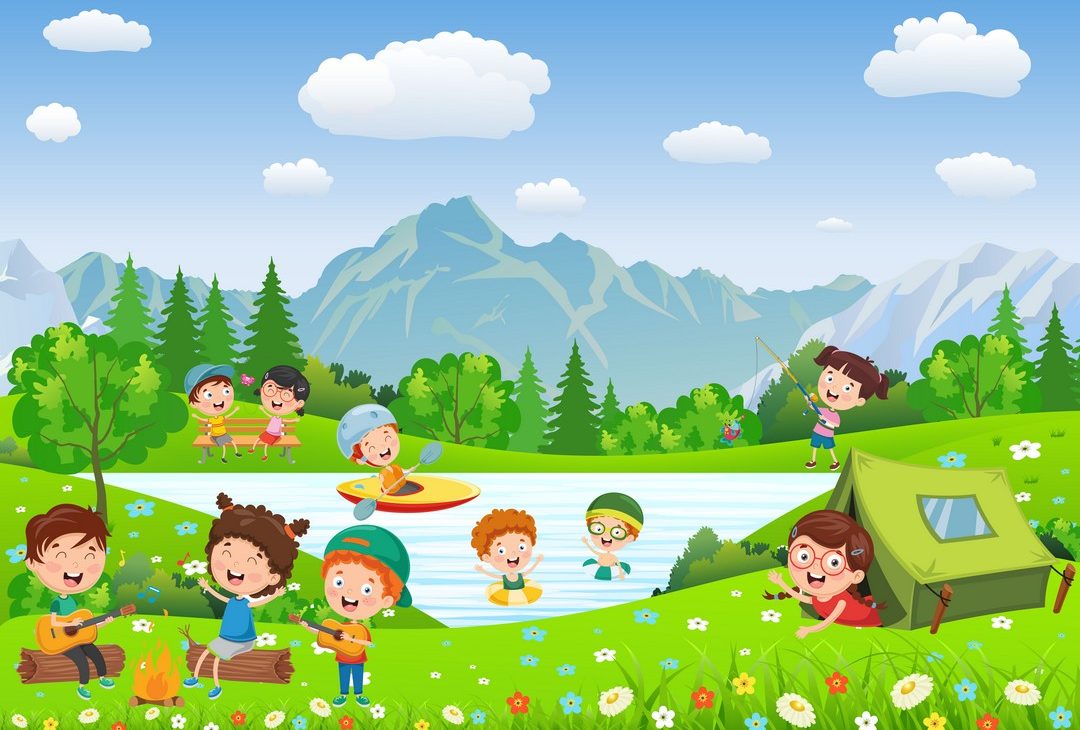 26.06.2020Bezpieczne wakacje Witamy!Zaczniemy jak co dzień od porannej rozgrzewki w formie zabawy naśladowczej „Pomagator”  https://www.youtube.com/watch?v=UoKbbc7V7mw&feature=youtu.bePrzyszło lato- posłuchaj piosenki i postaraj się zapamiętać miejsca dokąd wyjadą dzieci w wakacjehttps://www.youtube.com/watch?v=Ls4y1_s5czIPotrafisz pokazać na mapie Polski te miejsca? Spróbuj wskazać góry, morze i Mazury. 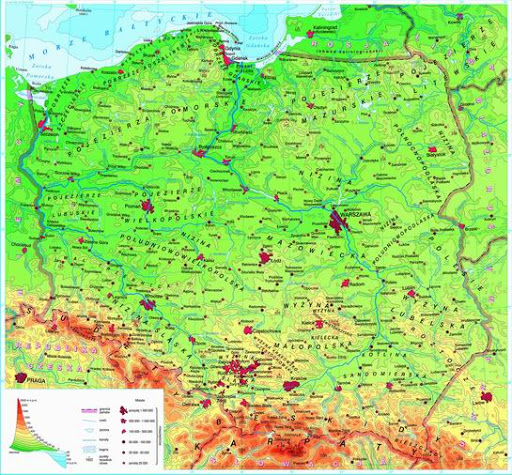 Popatrz na ilustracje wyżej. Potrafisz przeczytać wyrazy? Spróbuj. Teraz ułóż  z liter te wyrazy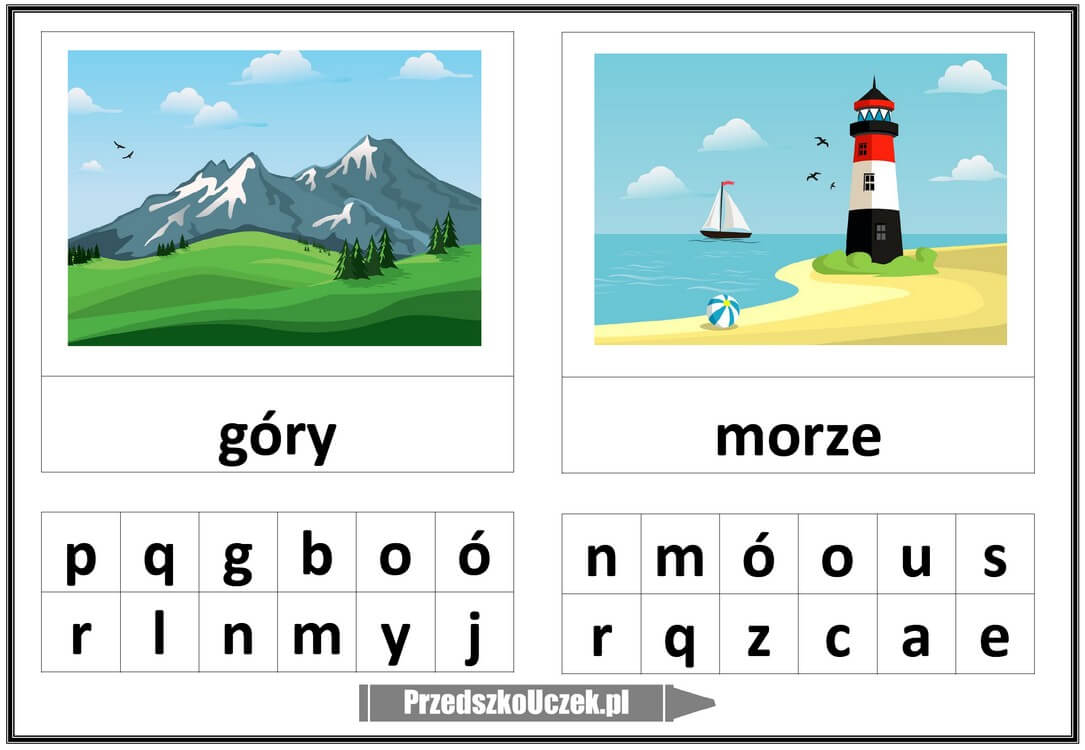 Zatrzymajmy się chwilę w górach. Pamiętasz film o bezpiecznych wędrówkach po nich?    Zobacz go jeszcze raz dla przypomnienia:https://www.youtube.com/watch?v=wS4SRvkvLioPrzypomnij rodzicom jak należy się przygotować do wędrówek po górach.Morze jest piękne, ale i tu musisz pamiętać o bezpieczeństwie. Dla przypomnienia:https://www.youtube.com/watch?v=cn5pS8xXXFUTeraz troszeczkę ćwiczeń ruchowych :          Rodzicu , wygospodaruj troszeczkę miejsca w pokoju, przygotuj niewielką piłkę oraz          dwa do trzech metrów sznurka .           Dziecko :     -  staje na jednej nodze na około dziesięć – piętnaście sekund – następnie zmiana nóg      - z rozłożonymi rękami , stopa za stopą,  przechodzi po ułożonym w linii prostej sznurku      - dziecko i rodzic,  rzucają  oburącz do siebie piłką z niewielkiej odległości      - biega po pokoju wkoło , na klaśnięcie rodzica zmienia kierunek      - skacze na jednej nodze do przodu i tyłu, raz na prawej raz na lewej Posłuchaj wiersza Barbary Kosmowskiej   pt. Podjudzajka .     Zawsze jadę na wakacje w towarzystwie podjudzajki.To istotka bardzo sprytna, pewnie rodem z jakiejś bajki.I ma ulubione zdanie, gdy na pomysł wpadam zły,Mówi: – Zrób to, zrób kochanie. I nie słuchaj swojej mamy!Podjudzajka mnie podjudza, zakłócając letnie sny.Wykąp się na dzikiej plaży, może się nieszczęście zdarzy?Będzie potem płacz i łzy! Rozpal dziś ognisko w lesie,To się szybko wieść rozniesie, kto z ostrzeżeń ważnych kpi!Schowaj się przed mamą w sklepie, niech cię szuka i oblepi plakatami wszystkie drzwi! Wymknij się po cichu z domu, Nie mów o tym nic nikomu.Zgub się w tym okropnym mieście, będzie działo się nareszcie, będzie świetnie, mówię ci! A ja śnię, że tak się dzieje, że drżę cała i truchleję,I gdy budzę się nad ranem, pytam moją biedną mamę,Czy niegrzeczna byłam znów? Czy uciekłam, zaginęłam, gdzieś przepadłam i zniknęłam  w gąszczu moich strasznych snów?Nic z tych rzeczy! – mówi mama. – To nie wakacyjny dramat, tylko podjudzajki gra. Kto rodziców zawsze słucha, nie chochlika i kłamczucha, ten wakacje piękne ma!Teraz odpowiadamy na pytania do wiersza .Kim była podjudzajka ?Do czego podjudzajka namawiała bohaterkę wiersza ?Dlaczego nie warto słuchać podjudzajki ?Kogo trzeba zawsze słuchać ?Zapamiętałeś na pewno wszystkie wakacyjne rady. Teraz karty pracy. Powodzenia!http://pisupisu.pl/przedszkole/sylaby-dla-najmlodszych      Układanie wyrazów z sylabPołącz w pary: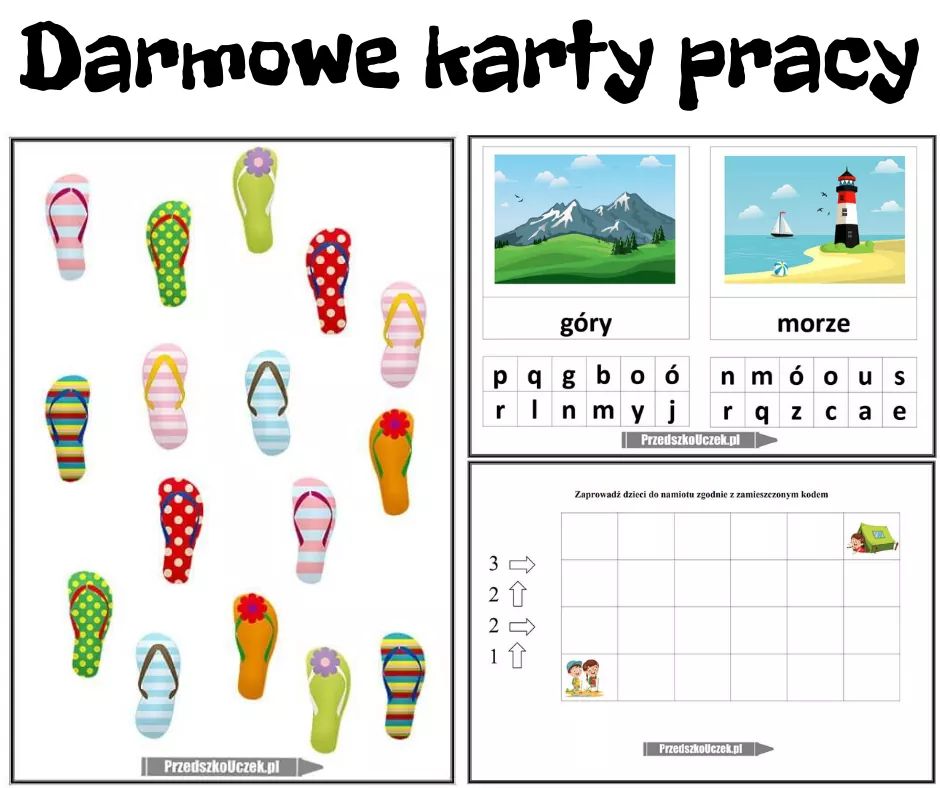 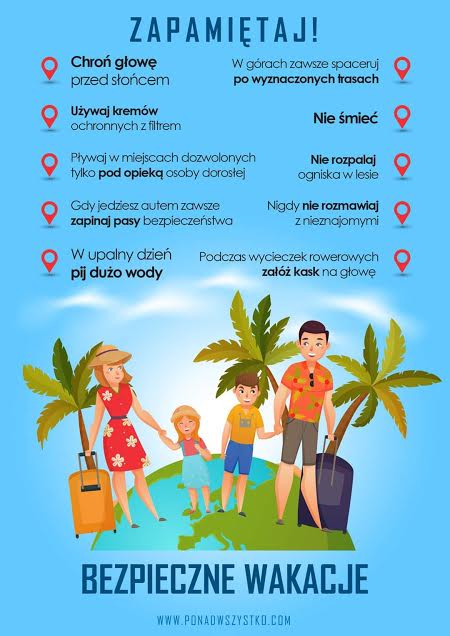 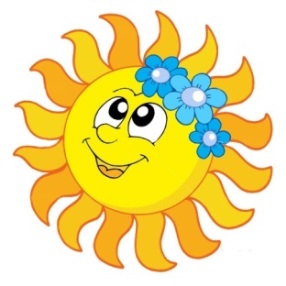 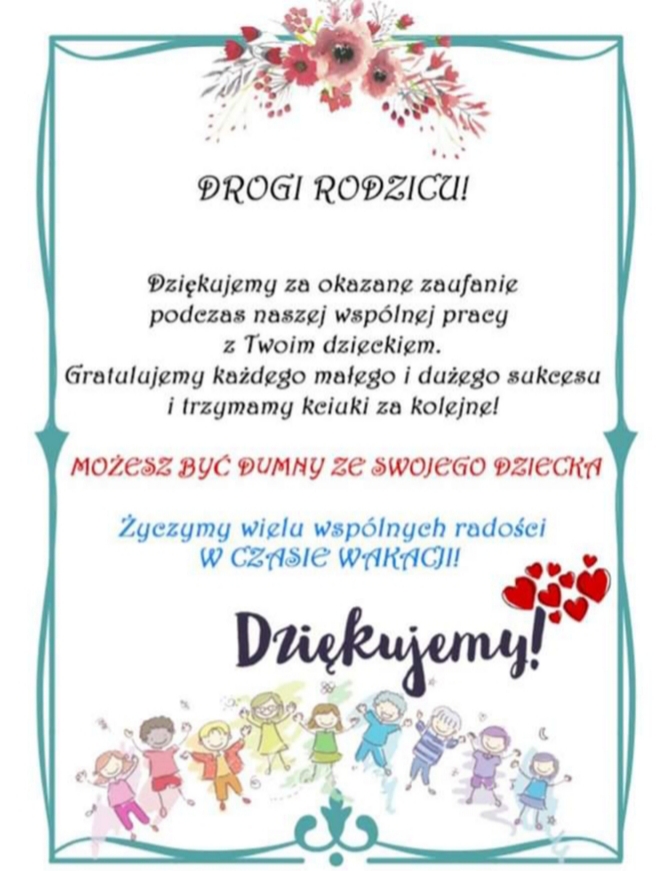 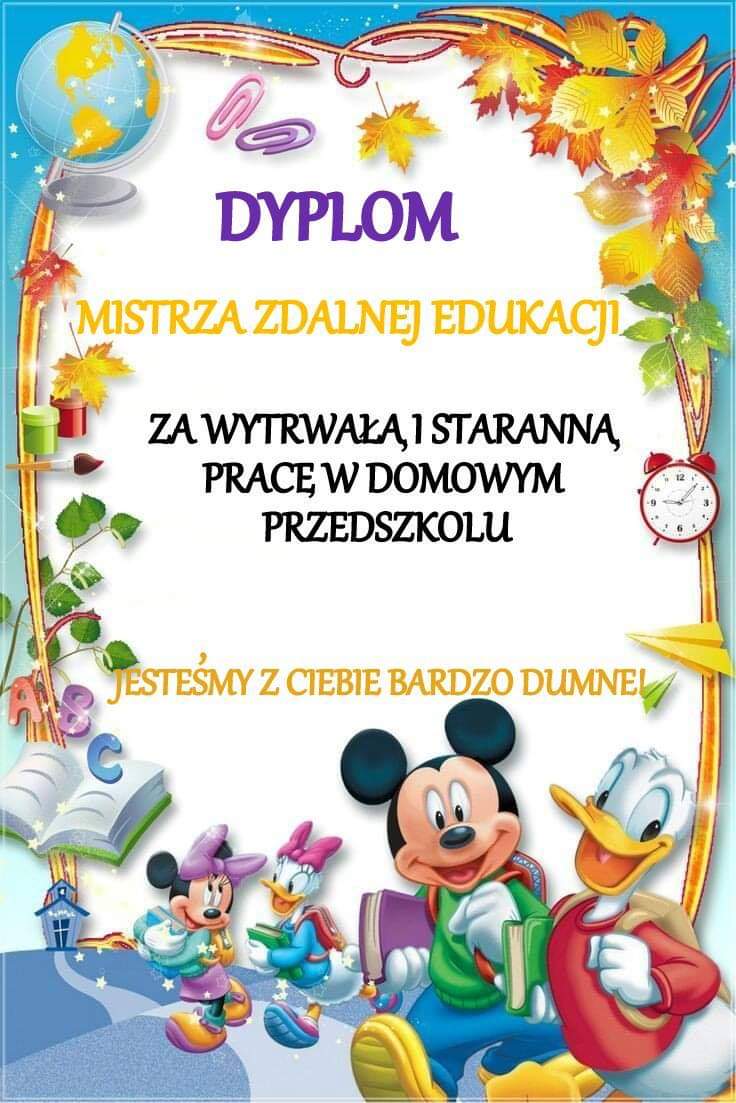 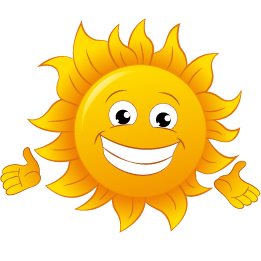 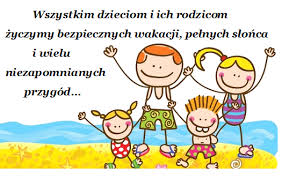 Do zobaczeniap.Beata i p.Iwona